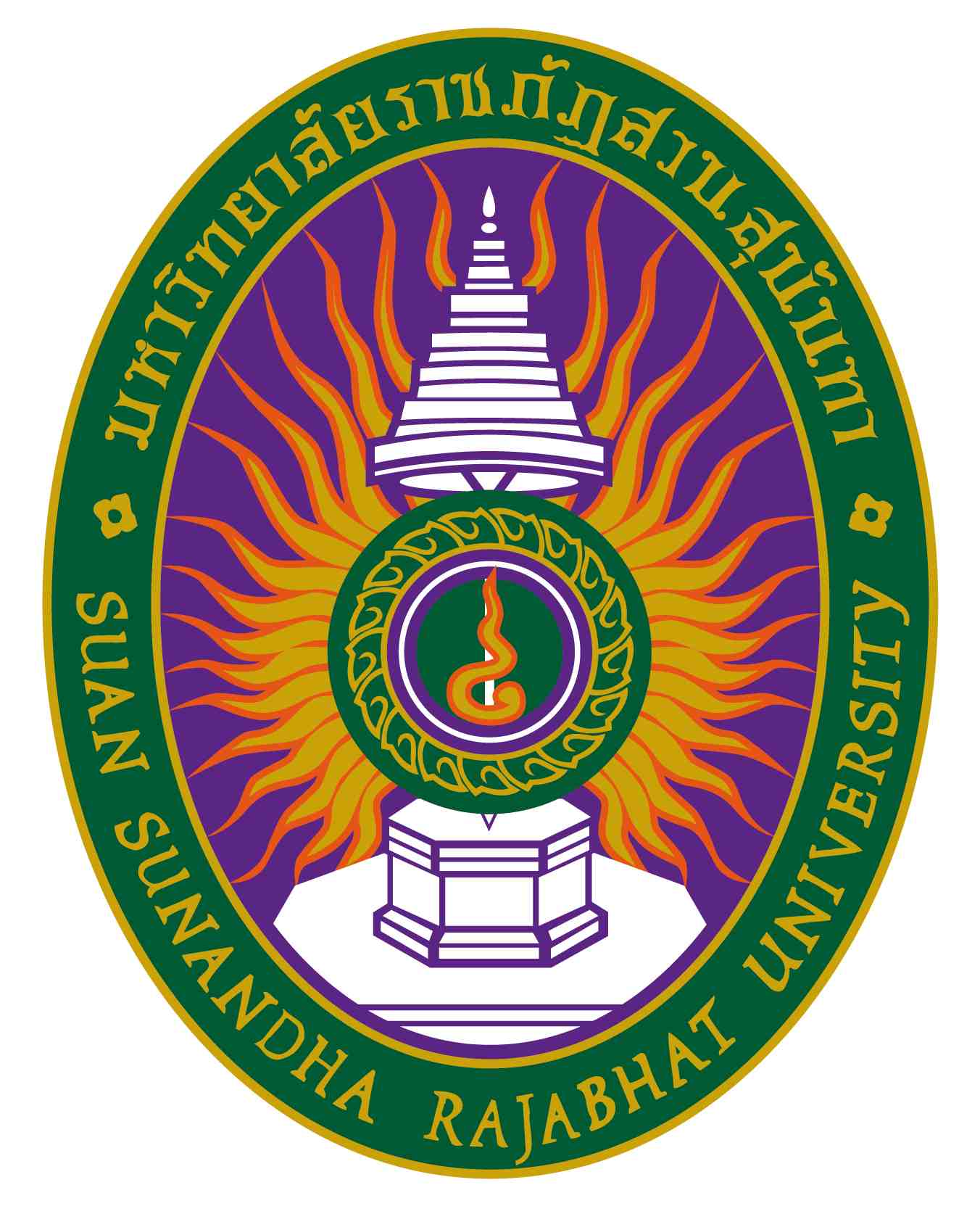 รายละเอียดของรายวิชา (Course Specification)รหัสวิชา HBM๓๗๐๔ รายวิชา การจัดการเชิงกลยุทธ์ Strategic Management วิทยาลัยสหเวชศาสตร์ มหาวิทยาลัยราชภัฏสวนสุนันทาภาคการศึกษา ๑ ปีการศึกษา ๒๕๖๖หมวดที่ ๑  ข้อมูลทั่วไป๑. รหัสและชื่อรายวิชา		รหัสวิชา				HBM๓๗๐๔	ชื่อรายวิชาภาษาไทย			การจัดการเชิงกลยุทธ์				ชื่อรายวิชาภาษาอังกฤษ			Strategic Management๒. จำนวนหน่วยกิต				๓ (๓-๐-๖)๓. หลักสูตรและประเภทของรายวิชา๓.๑  หลักสูตร    		หลักสูตรวิทยาศาสตรบัณฑิต สาขาวิชาการจัดการธุรกิจบริการสุขภาพ๓.๒ ประเภทของรายวิชา  	หมวดวิชาเฉพาะ ๔.อาจารย์ผู้รับผิดชอบรายวิชาและอาจารย์ผู้สอน			๔.๑  อาจารย์ผู้รับผิดชอบรายวิชา	อาจารย์พรรณี  โรจนเบญจกุล๔.๒  อาจารย์ผู้สอน			อาจารย์พรรณี  โรจนเบญจกุล๕.  สถานที่ติดต่อ		วิทยาลัยสหเวชศาสตร์ มหาวิทยาลัยราชภัฏสวนสุนันทา 				/ E – Mail : phannee.ro@ssru.ac.th๖. ภาคการศึกษา / ชั้นปีที่เรียน		๖.๑ ภาคการศึกษาที่ 		๑ / ๒๕๖๖๖.๒ จำนวนผู้เรียนที่รับได้	ประมาณ ๓ คน๗. รายวิชาที่ต้องเรียนมาก่อน (Pre-requisite)  (ถ้ามี)  ไม่มี๘. รายวิชาที่ต้องเรียนพร้อมกัน (Co-requisites)(ถ้ามี)  ไม่มี๙. สถานที่เรียน	วิทยาลัยสหเวชศาสตร์ มหาวิทยาลัยราชภัฏสวนสุนันทา วิทยาเขตสมุทรสงคราม๑๐.วันที่จัดทำหรือปรับปรุง		 วันที่ ๑๕ เดือน พฤษภาคม พ.ศ. ๒๕๖๖รายละเอียดของรายวิชาครั้งล่าสุดหมวดที่ ๒  จุดมุ่งหมายและวัตถุประสงค์จุดมุ่งหมายของรายวิชา1. เพื่อให้นักศึกษามีความรู้ความเข้าใจเกี่ยวกับ การจัดการเชิงกลยุทธ์ การวิเคราะห์สภาพแวดล้อมภายนอก การวิเคราะห์สภาพแวดล้อมภายใน การกำหนดทิศทางขององค์กร กลยุทธ์ระดับองค์กร กลยุทธ์ระดับธุรกิจ กลยุทธ์ระดับปฏิบัติการ การนำกลยุทธ์ไปปฏิบัติ การควบคุมและการประเมินผลเชิงกลยุทธ์ การจัดการเชิงกลยุทธ์ที่ทันสมัย การศึกษากรณีตัวอย่างทั้งในระดับประเทศและท้องถิ่น2. เพื่อให้นักศึกษาสามารถนำความรู้ไปประยุกต์ใช้ในการทำงานในหน่วยงานปฏิบัติงานในอนาคตได้๒. วัตถุประสงค์ในการพัฒนา/ปรับปรุงรายวิชาวัตถุประสงค์เฉพาะ : เมื่อผู้เรียนได้ศึกษาวิชานี้แล้วสามารถมีทักษะและแนวคิดและทฤษฎีทางพื้นฐานการจัดการเชิงกลยุทธ์  เข้าใจระบบพื้นฐานการวิเคราะห์สภาพแวดล้อมสามารถนำความรู้ไปปรับใช้ในการทำงานในองค์กรได้หมวดที่ ๓  ลักษณะและการดำเนินการคำอธิบายรายวิชา HBM๓๗๐๔ การจัดการเชิงกลยุทธ์การจัดการเชิงกลยุทธ์ การวิเคราะห์สภาพแวดล้อมภายนอก การวิเคราะห์สภาพแวดล้อมภายใน การกำหนดทิศทางขององค์กร กลยุทธ์ระดับองค์กร กลยุทธ์ระดับธุรกิจ กลยุทธ์ระดับปฏิบัติการ การนำกลยุทธ์ไปปฏิบัติ การควบคุมและการประเมินผลเชิงกลยุทธ์ การจัดการเชิงกลยุทธ์ที่ทันสมัย การศึกษากรณีตัวอย่างทั้งในระดับประเทศและท้องถิ่น Strategic management; external environment analysis; internal environment analysis; direction of organizational; corporate strategy; business strategy; operational strategy; implementation of the strategy; control and strategic evaluation; modern strategic management; case studies in domestic and local area๒. จำนวนชั่วโมงที่ใช้ต่อภาคการศึกษา๓. จำนวนชั่วโมงต่อสัปดาห์ที่อาจารย์ให้คำปรึกษาและแนะนำทางวิชาการแก่นักศึกษาเป็นรายบุคคล	(ผู้รับผิดชอบรายวิชาโปรดระบุข้อมูล   ตัวอย่างเช่น  ๑ ชั่วโมง / สัปดาห์)	๓.๑ ปรึกษาด้วยตนเองที่ห้องพักอาจารย์ผู้สอน  ห้อง – ชั้น 1 และ ชั้น 5 อาคาร วิทยาลัยสหเวชศาสตร์	๓.๒ ปรึกษาผ่านโทรศัพท์ที่ทำงาน / มือถือ  หมายเลข 098-416-9656	๓.๓ ปรึกษาผ่านจดหมายอิเล็กทรอนิกส์ (E-Mail)  phannee.ro@ssru.ac.th	๓.๔ ปรึกษาผ่านเครือข่ายสังคมออนไลน์	 (https://www.facebook.com/Rojanabenjakun)			๓.๕ ปรึกษาผ่านเครือข่ายคอมพิวเตอร์ (Internet/webbord) hptts://elahs.ssru.ac.th/phannee/				หมวดที่ ๔  การพัฒนาผลการเรียนรู้ของนักศึกษา๑.คุณธรรม  จริยธรรม๑.๑   คุณธรรม จริยธรรมที่ต้องพัฒนา				(1) เป็นผู้มีคุณธรรม จริยธรรม เสียสละ มีความซื่อสัตย์สุจริต				(2) มีความตระหนักในจรรยาบรรณวิชาชีพ				(3) มีวินัยในการปฏิบัติตามกฎระเบียบของสังคมและวิชาชีพ				(4) เคารพสิทธิและรับฟังความคิดเห็นของผู้อื่น รวมทั้งเคารพในคุณค่าและศักดิ์ศรีของความเป็นมนุษย์		๑.๒   วิธีการสอน				(1) จัดกิจกรรมทั้งในและนอกหลักสูตรที่ส่งเสริมคุณธรรมจริยธรรม เช่น การยกย่องนักศึกษาที่ทำความดี ทำประโยชน์ต่อส่วนรวม และมีความเสียสละ				(2) จัดการเรียนการสอนและกิจกรรมที่มีเนื้อหาวิชาส่งเสริมด้านคุณธรรมจริยธรรมและเน้นในเรื่องจรรยาบรรณวิชาชีพ			(3) สร้างวัฒนธรรมองค์กรเพื่อเป็นการปลูกฝังให้นักศึกษามีระเบียบวินัย ได้แก่การเข้าชั้นเรียนให้ตรงเวลา การแต่งกายที่เป็นไปตามระเบียบของมหาวิทยาลัย และการให้ความรู้เกี่ยวกับกฎระเบียบที่เกี่ยวกับวิชาชีพ				(4) จัดกิจกรรมที่มีการทำงานเป็นทีม และความสามารถในการแก้ไขข้อขัดแย้ง๑.๓    วิธีการประเมินผล(1) ประเมินจากความซื่อสัตย์ในการเรียน การทำโครงงาน การสอบวัดผล โดยต้องไม่คัดลอกผลงานของผู้อื่นมาเป็นของตน ไม่ทุจริตในการสอบ โดยประเมินจากจำนวนครั้งของการกระทำทุจริตในการสอบ(2) ติดตามและประเมินจากผู้ใช้บัณฑิต หรือองค์กรที่บัณฑิตเข้าไปทำงานเมื่อสำเร็จการศึกษา(3) ประเมินจากการตรงเวลาในการเข้าชั้นเรียนการส่งงานตามกำหนดระยะเวลาที่มอบหมาย และการร่วมกิจกรรม(4) ประเมินจากการมีส่วนร่วมของนักศึกษาในกิจกรรมทั้งในและนอกหลักสูตรที่ได้มีการจัดขึ้นรวมทั้งความรับผิดชอบในหน้าที่ที่ได้รับมอบหมาย๒. ความรู้๒.๑   ความรู้ที่ได้รับและพัฒนา  	  (1) มีความรู้และความเข้าใจ หลักการและทฤษฎีที่สำคัญ ในเนื้อหา  (2) มีความรู้เกี่ยวกับความก้าวหน้าทางวิชาการโดยเฉพาะอย่างยิ่งนวัตกรรม สามารถนำความรู้ไปประยุกต์ใช้ในการแก้ปัญหาในการทำงาน (3) สามารถบูรณาการความรู้ กับความรู้ในศาสตร์อื่น ๆ ที่เกี่ยวข้อง เพื่อการพัฒนาและประยุกต์ใช้ได้อย่างมีประสิทธิภาพ๒.๒   วิธีการสอน(1)ใช้การสอนในหลากหลายรูปแบบ เช่น การบรรยาย การศึกษาค้นคว้าด้วยตนเอง และการค้นคว้าวิจัย โดยเน้นหลักการทางทฤษฎี และการประยุกต์ใช้ในสภาพแวดล้อมจำลอง หรือสถานการณ์จริง ที่ทันต่อการเปลี่ยนแปลงทางเทคโนโลยี (2) จัดการเรียนการสอนโดยเน้นการมีส่วนร่วมของนักศึกษา การวิเคราะห์ปัญหา และเชื่อมโยงแนวคิดกับสถานการณ์ที่เกิดขึ้น(3) จัดให้มีการเรียนรู้จากสถานการณ์จริง โดยการศึกษาดูงานหรือเชิญผู้ เชี่ยวชาญที่มีประสบการณ์ตรง มาเป็นวิทยากรพิเศษเฉพาะเรื่อง ตลอดจนฝึกปฏิบัติงานในสถานประกอบการจริง๒.๓    วิธีการประเมินผล(1) กิจกรรมและการทำแบบทดสอบย่อย(2) การสอบกลางภาคเรียนและปลายภาคเรียน(3) ประเมินจากรายงานที่นักศึกษาจัดทำและนำเสนอในชั้นเรียน		(4) ประเมินจากการจัดทำโครงงานที่ได้รับมอบหมายในแต่ละรายวิชา การสัมมนา และโครงงานวิจัย		(5) ประเมินจากรายวิชาฝึกประสบการณ์วิชาชีพ และสหกิจศึกษา๓.ทักษะทางปัญญา๓.๑   ทักษะทางปัญญาที่ต้องพัฒนา			 (1) สามารถนำความรู้ทางด้าน รวมทั้งความรู้ที่ได้จากการฝึกปฏิบัติมาประยุกต์ในระบบการผลิต การรักษาสภาพสิ่งแวดล้อม และการบริการ			 (2) สามารถใช้ความรู้และความเข้าใจพื้นฐานในด้านการวางแผนการวิจัย การออกแบบการทดลอง การวิเคราะห์ข้อมูลทางสถิติ การแปลผล การวิจารณ์ และสรุปผลการทดลอง ในการแก้ปัญหา ได้อย่างเหมาะสม	   ๓.๒   วิธีการสอน(1) จัดการเรียนการสอนที่มีการนำความรู้ไปประยุกต์ใช้ เช่น การทำโครงงาน วิจัยการฝึกปฏิบัติการในชั่วโมงเรียนที่มีการปฏิบัติการ	(2) การสอนแบบให้นักศึกษามีโอกาสได้ฝึกปฏิบัติจริงได้แก่การฝึกประสบการณ์วิชาชีพ หรือ สหกิจศึกษา และ การทำโครงงานวิจัย เป็นต้น๓.๓    วิธีการประเมินผลประเมินตามสภาพจริงจากผลงานและการปฏิบัติการของนักศึกษา จากการนำเสนอหน้าชั้นเรียน จากการวัดความรู้โดยใช้ข้อสอบที่เน้นการคิดวิเคราะห์ และการแก้ปัญหาโดยการประยุกต์ความรู้ที่เรียนมาแทนการท่องจำ๔. ทักษะความสัมพันธ์ระหว่างบุคคลและความรับผิดชอบ๔.๑   ทักษะความสัมพันธ์ระหว่างบุคคลและความรับผิดชอบที่ต้องพัฒนา			 (1) มีมนุษย์สัมพันธ์และมีภาวะผู้นำ โดยสามารถทำงานร่วมกับผู้อื่นทั้งในบทบาทของผู้นำ และในบทบาทของสมาชิกกลุ่มที่ดีได้			 (2) มีความรับผิดชอบในการกระทำของตนเอง การรับผิดชอบงานกลุ่ม รวมทั้งความรับผิดชอบต่อองค์กรและสังคม			 (3) สามารถปรับตัวเข้ากับสถานการณ์และวัฒนธรรมขององค์กรที่ไปปฏิบัติงาน	          	๔.๒   วิธีการสอน(1) จัดกิจกรรมการเรียนการสอนที่เน้นการทำงานเป็นกลุ่ม และงานที่ต้องมีปฏิสัมพันธ์ระหว่างบุคคล(2) มีการจัดประสบการณ์การเรียนรู้ในภาคปฏิบัติแบบองค์รวม ในลักษณะการประสานงานและมีการดำเนินงานจนแล้วเสร็จ(3) การสอนรายวิชาต่าง ๆ มีการเน้นในเรื่องความรับผิดชอบ การมีมนุษย์สัมพันธ์ และการเข้าใจวัฒนธรรมองค์กร๔.๓    วิธีการประเมินผล(1) การประเมินจากพฤติกรรมและการแสดงออกของนักศึกษา ในการทำกิจกรรมกลุ่ม(2) การประเมินจากพฤติกรรมของนักศึกษาในด้านการมีปฏิสัมพันธ์กับผู้อื่นในกิจกรรมที่ทำร่วมกับองค์กรส่วนราชการ ภาคเอกชน และชุมชน๕. ทักษะการวิเคราะห์เชิงตัวเลข การสื่อสาร และการใช้เทคโนโลยีสารสนเทศ๕.๑   ทักษะการวิเคราะห์เชิงตัวเลข การสื่อสาร และการใช้เทคโนโลยีสารสนเทศที่ต้องพัฒนา          		 (1) สามารถประยุกต์ความรู้ทางคณิตศาสตร์และสถิติ เพื่อการวิเคราะห์ ประมวลผล การแก้ปัญหา และนำเสนอข้อมูลได้อย่างเหมาะสม			 (2) มีทักษะในการสื่อสารได้อย่างมีประสิทธิภาพทั้งภาษาพูดและภาษาเขียน รวมทั้งการเลือกใช้รูปแบบการสื่อสารได้อย่างเหมาะสม			 (3) สามารถใช้เทคโนโลยีสารสนเทศในการสืบค้นและเก็บรวบรวมข้อมูลได้อย่างมีประสิทธิภาพและเหมาะสมกับสถานการณ์		๕.๒   วิธีการสอน(1) จัดการเรียนการสอนที่เน้นให้นักศึกษาทำกิจกรรมที่มีการประยุกต์ความรู้ทางคณิตศาสตร์ และสถิติ ในการแก้ปัญหา(2) จัดกิจกรรมการเรียนรู้ในรายวิชาต่าง ๆ ให้นักศึกษาได้วิเคราะห์สถานการณ์จำลอง และสถานการณ์เสมือนจริง แล้วนำเสนอการแก้ปัญหาโดยใช้รูปแบบที่เหมาะสม (3) ให้นักศึกษาเรียนรู้เทคนิคการประยุกต์ใช้เทคโนโลยีสารสนเทศ ในหลากหลายสถานการณ์๕.๓    วิธีการประเมินผล(1) ประเมินจากความถูกต้อง และความสมบูรณ์ของผลงานที่ได้จากการใช้เครื่องมือทางเทคโนโลยีสารสนเทศ หรือการประยุกต์ความรู้ทางคณิตศาสตร์และสถิติ ในการแก้ปัญหา(2) ประเมินจากความสามารถในการอธิบายถึงการแก้ปัญหาในสถานการณ์   ต่าง ๆ โดยใช้รูปแบบที่เหมาะสม(3) ประเมินจากความสามารถในการประยุกต์ใช้เทคโนโลยีสารสนเทศในสถานการณ์ต่าง ๆหมายเหตุสัญลักษณ์ 	หมายถึง	ความรับผิดชอบหลัก สัญลักษณ์ 	หมายถึง	ความรับผิดชอบรอง เว้นว่าง	หมายถึง	ไม่ได้รับผิดชอบซึ่งจะปรากฏอยู่ในแผนที่แสดงการกระจายความรับผิดชอบมาตรฐานผลการเรียนรู้จากหลักสูตรสู่รายวิชา (Curriculum Mapping)หมวดที่ ๕ แผนการสอนและการประเมินผลแผนการสอน๒. แผนการประเมินผลการเรียนรู้( ระบุวิธีการประเมินผลการเรียนรู้หัวข้อย่อยแต่ละหัวข้อตามที่ปรากฏในแผนที่แสดงการกระจายความรับผิดชอบของรายวิชา  (Curriculum Mapping) ตามที่กำหนดในรายละเอียดของหลักสูตรสัปดาห์ที่ประเมินและสัดส่วนของการประเมิน)การตัดเกรดตามเกณฑ์ของมหาวิทยาลัยราชภัฏสวนสุนันทาอักษร	ผลการศึกษา		ช่วงคะแนน		ค่าระดับคะแนนA	ดียอดเยี่ยม		๘๖.๐๐-๑๐๐			๔.๐๐A-	ดีเยี่ยม			๘๒.๐๐-๘๕.๐๐		๓.๗๕B+	ดีมาก			๗๘.๐๐-๘๑.๐๐		๓.๕๐B	ดี			๗๔.๐๐-๗๗.๐๐		๓.๐๐B-	ค่อนข้างดี		๗๐.๐๐-๗๓.๐๐		๒.๗๕C+	ปานกลางค่อนข้างดี	๖๖.๐๐-๖๙.๐๐			๒.๕๐C	ปานกลาง		๖๒.๐๐-๖๕.๐๐			๒.๐๐C-	ปานกลางค่อนข้างอ่อน	๕๘.๐๐-๖๑.๐๐		๑.๗๕D+	ค่อนข้างอ่อน		๕๔.๐๐-๕๗.๐๐		๑.๕๐D	อ่อน			๕๐.๐๐-๕๓.๐๐		๑.๐๐D-	อ่อนมาก		๔๖.๐๐-๔๙.๐๐		๐.๗๕F	ตก			๐.๐๐-๔๕.๐๐			๐.๐๐หมวดที่ ๖  ทรัพยากรประกอบการเรียนการสอน๑. ตำราและเอกสารหลัก	๑. มนุษยสัมพันธ์ : พฤติกรรมมนุษย์ในองค์การ, สำนักพิมพ์มหาวิทยาลัยเกษตรศาสตร์ ครั้งที่ 4 ,2560.	๒. สุรัสวดี ราชกุลชัย. (2556). การบริหารสำนักงาน. กรุงเทพฯ: สำนักพิมพ์แห่งจุฬาลงกรณ์มหาวิทยาลัย.	๓. สมชาย ภคภาสน์วิวัฒน์ (2549). การบริหารเชิงกลยุทธ์.กรุงเทพฯ: สำนักพิมพ์อัมรินทร์.	๔. สุมิตร สุวรรณ (2561). กลยุทธ์การพัฒนาทรัพยากรมนุษย์และองค์การ. กรุงเทพฯ: เพชรเกษมพริ้นติ้ง กรุ๊ป.๒. เอกสารและข้อมูลสำคัญ	๑. เกียรติคุณ วรกุล. 2545. ความสัมพันธ์ระหว่างภาวะผู้นำ แรงจูงใจใฝ่สัมฤทธิ์และผลการปฏิบัติงานของหัวหน้าระดับต้น ในโรงงานอุตสาหกรรมประกอบชิ้นส่วนอิเล็กทรอนิกส์ วิทยานิพนธ์ปริญญาโท, มหาวิทยาลัยเกษตรศาสตร์.๒. ศรีเรือน แก้วกังวาน. 2551. ทฤษฏีจิตวิทยาบุคลิกภาพ (รู้เขารู้เรา). กรุงเทพมหานคร. หมอชาวบ้าน ครั้งที่ 15.๓. เอกสารและข้อมูลแนะนำ	๑. Certo,S.C. and Peter, J.P. (1991). Strategic Management. 15ed. New Jersey: Prentice-			Hall,inc.	๒. Peter M.Senge. (2006). The Fifth Discipline: The art and practice Analysis. New York: 		Oxford University Press.	๓. William Pieterson. (2014) The Strategic Learning Process. Retrieved January 28, 2018. 		From htty://williepietersen.com/strategic learning/.หมวดที่ ๗  การประเมินและปรับปรุงการดำเนินการของรายวิชากลยุทธ์การประเมินประสิทธิผลของรายวิชาโดยนักศึกษา๑.๑	ให้นักศึกษาประเมินอาจารย์ผู้สอนในประเด็นต่อไปนี้๑.๑ ความตรงต่อเวลา๑.๒ การแต่งกาย บุคลิกภาพ๑.๓ คำพูดและวาจาสุภาพ เหมาะสม ๑.๔ การเป็นแบบอย่างที่ดี สอดแทรกคุณธรรมและจริยธรรมระหว่างการสอน๑.๕ ความสามารถในการถ่ายทอดเนื้อหาให้เข้าใจและกระตุ้นการเรียนรู้๑.๖ แจ้งและสรุปวัตถุประสงค์การศึกษาหัวข้อที่สอน๑.๗ จัดการเรียนการสอนให้เกิดการเรียนรู้ตรงกับที่ระบุไว้ในวัตถุประสงค์การศึกษา๑.๘ การเปิดโอกาสให้ผู้เรียนได้ซักถาม แสดงความคิดเห็นระหว่างการเรียนการสอน๑.๒	ให้นักศึกษาประเมินภาพรวมของรายวิชาในประเด็นต่อไปนี้๑.๒.๑ ความรู้ความสามารถโดยรวม และประโยชน์ที่ได้รับจากการเรียนรายวิชานี้๑.๒.๒ ความพึงพอใจต่อการเรียนรายวิชานี้๑.๒.๓ ข้อเสนอแนะอื่น ๆ๒. กลยุทธ์การประเมินการสอน      (ระบุวิธีการประเมินที่จะได้ข้อมูลการสอน เช่น จากผู้สังเกตการณ์ หรือทีมผู้สอน หรือผลการเรียนของนักศึกษา เป็นต้น) ให้อาจารย์ผู้รับผิดชอบรายวิชาหรืออาจารย์ที่ได้รับมอบหมาย ดำเนินการดังต่อไปนี้๒.๑	ให้นักศึกษาประเมินอาจารย์ผู้สอนและภาพรวมของรายวิชาตาม ข้อ ๑๒.๒	ประเมินการจัดการเรียนการสอนโดยการสุ่มสังเกตการสอน ในประเด็นต่อไปนี้๒.๒.๑ ความตรงต่อเวลา๒.๒.๒ การแต่งกาย บุคลิกภาพ๒.๒.๓ คำพูดและวาจาสุภาพ เหมาะสม ๒.๒.๔ การเป็นแบบอย่างที่ดี สอดแทรกคุณธรรมและจริยธรรมระหว่างการสอน๒.๒.๕ ความรู้ความสามารถทางวิชาการในหัวข้อที่สอน๒.๒.๖ ความสามารถในการถ่ายทอดเนื้อหาให้เข้าใจและกระตุ้นการเรียนรู้๒.๒.๗ แจ้งและสรุปวัตถุประสงค์การศึกษาหัวข้อที่สอน๒.๒.๘ จัดการเรียนการสอนให้เกิดการเรียนรู้ตรงกับที่ระบุไว้ในวัตถุประสงค์การศึกษา๒.๒.๙ การเปิดโอกาสให้ผู้เรียนได้ซักถาม แสดงความคิดเห็นระหว่างการเรียนการสอน๒.๓	ให้อาจารย์ผู้สอนประเมินตนเองในประเด็นต่อไปนี้๒.๓.๑ ความเหมาะสมของเวลาที่ใช้ในการเตรียมสอน๒.๓.๒ ความพึงพอใจของผู้สอนต่อผลการสอน๒.๓.๓ ข้อที่ควรปรับปรุงแก้ไขหรือพัฒนาตนเองในการสอนครั้งต่อไป๓. การปรับปรุงการสอน      (อธิบายกลไกและวิธีการปรับปรุงการสอน เช่น คณะ/ภาควิชามีการกำหนดกลไกและวิธีการปรับปรุงการสอนไว้อย่างไรบ้าง  การวิจัยในชั้นเรียน การประชุมเชิงปฏิบัติการเพื่อพัฒนาการเรียนการสอน เป็นต้น)	สาขาวิชาเลขานุการการแพทย์และสาธารณสุข มีกลไกและวิธีการปรับปรุงการเรียนการสอนดังนี้๓.๑	ให้อาจารย์ผู้สอนแต่ละหัวข้อบันทึกเหตุการณ์ระหว่างการสอนที่สมควรนำเสนอให้พิจารณารวมทั้งสิ่งที่ควรปรับปรุงแก้ไขในแต่ละคาบการสอน ๓.๒	ประชุม / สัมมนาอาจารย์ผู้สอนเพื่อพิจารณาปรับปรุงการจัดการเรียนการสอนสำหรับปีการศึกษาต่อไปโดยอาศัยข้อมูลดังต่อไปนี้๓.๒.๑ ผลการศึกษาของนักศึกษา๓.๒.๒ ผลการประเมินประสิทธิผลของรายวิชาโดยนักศึกษา๓.๒.๓ ผลการประเมินการสอน๔. การทวนสอบมาตรฐานผลสัมฤทธิ์ของนักศึกษาในรายวิชา      (อธิบายกระบวนการที่ใช้ในการทวนสอบมาตรฐานผลสัมฤทธิ์ของนักศึกษาตามมาตรฐานผลการเรียนรู้ของรายวิชา เช่น       ทวนสอบจากคะแนนข้อสอบ หรืองานที่มอบหมาย กระบวนการอาจจะต่างกันไปสำหรับรายวิชาที่แตกต่างกัน หรือสำหรับมาตรฐานผลการเรียนรู้แต่ละด้าน)	สาขาวิชาเลขานุการการแพทย์และสาธารณสุข มีกระบวนการทวนสอบมาตรฐานผลสัมฤทธิ์ของนักศึกษาในรายวิชาโดยประเมินประเด็นต่อไปนี้๔.๑ เป้าหมายที่กำหนดมีความชัดเจนและเป็นไปได้๔.๒ ประสบการณ์การเรียนรู้เหมาะสมกับเป้าหมาย๔.๓ ประสบการณ์การเรียนรู้กระตุ้นให้นักศึกษาค้นคว้าและฝึกทักษะการเรียนรู้ด้วยตนเอง๔.๔ การวัดผลประเมินผลเหมาะสมกับเป้าหมายและการจัดประสบการณ์การเรียนรู้๔.๕ นำทฤษฎีทางการศึกษา / ข้อมูลจากการประเมินในครั้งก่อนมาวางแผนปรับปรุง๕. การดำเนินการทบทวนและการวางแผนปรับปรุงประสิทธิผลของรายวิชา      (อธิบายกระบวนการในการนำข้อมูลที่ได้จากการประเมินจากข้อ ๑ และ ๒ มาวางแผนเพื่อปรับปรุงคุณภาพ)	เมื่อสิ้นสุดทุกปีการศึกษา อาจารย์ผู้รับผิดชอบรายวิชาจะจัดประชุม / ติดต่อขอความคิดเห็นจากอาจารย์ที่ร่วมสอน รวมทั้งพิจารณาสรุปผลการประเมินการสอน ผลสัมฤทธิ์ของนักศึกษา  เพื่อกำหนดประเด็นที่เห็นสมควรจัดให้มีการปรับปรุงในการศึกษาต่อไป ทั้งเนื้อหา ลำดับการสอน วิธีการสอนและการประเมินผลแผนที่แสดงการกระจายความรับผิดชอบมาตรฐานผลการเรียนรู้จากหลักสูตรสู่รายวิชา (Curriculum Mapping)ตามที่ปรากฏในรายละเอียดของหลักสูตร (Program Specification) มคอ. ๒	ความรับผิดชอบในแต่ละด้านสามารถเพิ่มลดจำนวนได้ตามความรับผิดชอบบรรยาย(ชั่วโมง)สอนเสริม(ชั่วโมง)การฝึกปฏิบัติ/งานภาคสนาม/การฝึกงาน(ชั่วโมง)การศึกษาด้วยตนเอง(ชั่วโมง)36-12สัปดาห์ที่หัวข้อ/รายละเอียดจำนวน(ชม.)กิจกรรมการเรียน การสอน/สื่อที่ใช้ วิธีการ/เครื่องมือการประเมินผลผู้สอน๑ชี้แจงเนื้อหา วัตถุประสงค์ และข้อตกลงร่วมกันในการเรียนการสอน อธิบายสังเขปวิชาการจัดการเชิงกลยุทธ์ที่ต้องเรียนรู้ ประกอบด้วย1. การจัดการเชิงกลยุทธ์ 2. การจัดการเชิงกลยุทธ์กับการวิเคราะห์สภาพแวดล้อมภายนอก3. การวิเคราะห์สภาพแวดล้อมภายใน4. การกำหนดทิศทางขององค์กร5. กลยุทธ์ระดับองค์กร กลยุทธ์ระดับธุรกิจ6. กลยุทธ์ระดับปฏิบัติการ การนำกลยุทธ์ไปปฏิบัติ7. ควบคุมและการประเมินผลเชิงกลยุทธ์8. การจัดการเชิงกลยุทธ์ที่ทันสมัย การศึกษากรณีตัวอย่างทั้งในระดับประเทศและท้องถิ่น๓- วิธีการสอน : สอนใน Classroom รายวิชา การจัดการเชิงกลยุทธ์- การแนะนำตัว การกำหนดข้อตกลงร่วมในการเรียนการสอนและเกณฑ์การให้คะแนน การประเมินผล ทำความเข้าใจในการเรียนรู้การจัดการเชิงกลยุทธ์ในภาพรวมLO: ทำให้ผู้เรียนเข้าใจในกระบวนการ และมีทิศทางในด้านการเรียนการสอน และได้นำข้อตกลงไปปฏิบัติ ๒. บรรยายเนื้อหาโดยใช้ Power point ประกอบLO: ผู้เรียนได้ความรู้เป็นแนวทางที่ชัดเจนในการเรียนรู้- ใช้สื่อ Power Point ในการบรรยายเนื้อหาที่เกี่ยวข้องกับ การจัดการเชิงกลยุทธ์ - การถามตอบแสดงความคิดเห็น- เช็คชื่อผู้ที่เข้าเรียนLO: ผู้เรียนได้ความรู้เป็นแนวทางที่ชัดเจนในการเรียนรู้ และแนวทางในการจัดการเรียนการสอน การจัดการเชิงกลยุทธ์ในทุกด้านตามวัตถุประสงค์ ของรายวิชาอ.ดร.พรรณี โรจนเบญจกุล๑บทที่ 1 การจัดการเชิงกลยุทธ์1. การจัดการเชิงกลยุทธ์    - แนวคิดว่าด้วยการจัดการเชิงกลยุทธ์   - โครงสร้างการจัดการเชิงกลยุทธ์๓- วิธีการสอน : สอนใน Classroom- บรรยายและให้ผู้เรียนแสดงความคิดเห็น- ใช้สื่อ Power Point ในการบรรยายเนื้อหา- สื่อจาก YouTube และอื่น ๆ- การถามตอบแสดงความคิดเห็น- เช็คชื่อผู้ที่เข้าเรียนLO: ผู้เรียนได้ความรู้ในด้านการจัดการเชิงกลยุทธ์อ.ดร.พรรณี โรจนเบญจกุล๒2. การจัดการเชิงกลยุทธ์กับการวิเคราะห์สภาพแวดล้อมภายนอก   - ขั้นตอนในการวิเคราะห์สภาพแวดล้อมภายนอก   - ช่องว่างเชิงกลยุทธ์   - หลักการการวิเคราะห์สภาพแวดล้อมภายนอก   - โครงสร้างสภาพแวดล้อมแห่งการแข่งขัน   - วงจรชีวิตของธุรกิจ   - การวิเคราะห์กลุ่มทางกลยุทธ์๓วิธีการสอน : สอนใน Classroom ฟังบรรยายการ วิเคราะห์สภาพแวดล้อมภายนอก และผู้เรียนนำเสนอการวิเคราะห์ธุรกิจตัวอย่าง- ใช้สื่อ Power Point ในการบรรยายเนื้อหาที่เกี่ยวข้อง- การถามตอบแสดงความคิดเห็น- เช็คชื่อผู้ที่เข้าเรียน- ทำแบบทดสอบย่อยด้านธุรกิจLO: ผู้เรียนได้ความรู้ในด้านธุรกิจที่เกี่ยวข้องกับวิธีการวิเคราะห์สภาพแวดล้อมภายนอกที่จะมีผลต่อการดำเนินธุรกิจอ.ดร.พรรณี โรจนเบญจกุล๓3. การวิเคราะห์สภาพแวดล้อมภายใน   - หลักเกณฑ์การวิเคราะห์สภาพแวดล้อมภายใน   - แนวคิด   - ประสิทธิภาพและประสิทธิผลในการใช้ทรัพยากร   - แนวทางการวัดประสิทธิภาพและประสิทธิผล   - การควบคุมการใช้ทรัพยากร   - การวิเคราะห์ปัจจัยด้านการตลาด   - การวิเคราะห์ทรัพยากรในองค์กร   - การวิเคราะห์ทรัพยากรมนุษย์   - การวิเคราะห์การบริหารการผลิตและบริการ   - การวิเคราะห์ทางการกเงินและบัญชี   - การวิเคราะห์ปัจจัยในด้านการวิจัยและการพัฒนา   - แนวทางในการประเมินจุดอ่อนจุดแข็งของธุรกิจ๓ให้ผู้เรียนเข้าเรียนใน Classroom/ออนไลน์- ใช้สื่อ Power Point ในการบรรยายเนื้อหาที่เกี่ยวข้องการวิเคราะห์สภาพแวดล้อมภายในในด้านต่าง ๆ ซึ่งจะเป็นการบริการจัดการในองค์กร- การถามตอบแสดงความคิดเห็น- เช็คชื่อผู้ที่เข้าเรียน- ทำแบบฝึกหัดLO: ผู้เรียนสามารถนำกลยุทธ์ไปประยุกต์ใช้ การบริการจัดการในองค์กร เข้าใจในการดำเนินธุรกิจ และการบริหารธุรกิจ เข้าใจในบริบทและสถานะขององค์กรอ.ดร.พรรณี โรจนเบญจกุล๔4. การกำหนดทิศทางขององค์กร๓๕5. กลยุทธ์ระดับองค์กร กลยุทธ์ระดับธุรกิจ๓อ.ดร.พรรณี โรจนเบญจกุล๖สอบกลางภาค๓๗6. กลยุทธ์ระดับปฏิบัติการ การนำกลยุทธ์ไปปฏิบัติ๓อ.ดร.พรรณี โรจนเบญจกุล   ๘๗. การประเมินผลเชิงกลยุทธ์ และการควบคุม   - การประเมินช่องว่างเชิงกลยุทธ์   - ประสิทธิผลที่บรรลุตามวัตถุประสงค์๓ให้ผู้เรียนเข้าเรียนใน Classroom/ออนไลน์แบบทดสอบการประเมิน- การถามตอบแสดงความคิดเห็น- เช็คชื่อผู้ที่เข้าเรียนLO: ผู้เรียนได้ความรู้ในด้านการประเมินผลเชิงกลยุทธ์ และการควบคุม เข้าใจหลักการประเมินอ.ดร.พรรณี โรจนเบญจกุล๙8. การจัดการเชิงกลยุทธ์ที่ทันสมัย การศึกษากรณีตัวอย่างทั้งในระดับประเทศและท้องถิ่น๓ให้ผู้เรียนเข้าเรียนใน Classroomแบบทดสอบการประเมินคะแนนการประเมินอ.ดร.พรรณี โรจนเบญจกุล๑๐นำเสนองานกลุ่ม๓๑๑ทบทวน๓๑๒สอบปลายภาค๓สอบในชั้นเรียนข้อสอบLO: ผู้เรียนได้ใช้ความรู้ความเข้าใจจากการเรียนการสอน สามารถนำมาประยุกต์ใช้ในการสอบอ.ดร.พรรณี โรจนเบญจกุลกิจกรรมที่วิธีการประเมินสัปดาห์ที่ประเมินสัดส่วนของการประเมิน๑การเข้าชั้นเรียนและการมีส่วนร่วมในกิจกรรม๑-๑๒๑๐๒การสอบกลางภาคเรียน๖๓๐๓นำเสนองานกลุ่ม๑๐-๑๑๒๐๓การสอบปลายภาคเรียน๑๒๔๐คุณลักษณะบัณฑิตรายวิชา1.คุณธรรมและจริยธรรม1.คุณธรรมและจริยธรรม1.คุณธรรมและจริยธรรม1.คุณธรรมและจริยธรรม2 .ด้านความรู้2 .ด้านความรู้2 .ด้านความรู้3. ด้านทักษะทางปัญญา3. ด้านทักษะทางปัญญา4. ด้านทักษะความสัมพันธ์ระหว่างบุคคลและความรับผิดชอบ4. ด้านทักษะความสัมพันธ์ระหว่างบุคคลและความรับผิดชอบ4. ด้านทักษะความสัมพันธ์ระหว่างบุคคลและความรับผิดชอบ5. ด้านทักษะการวิเคราะห์เชิงตัวเลข การสื่อสาร และการใช้เทคโนโลยีสารสนเทศ5. ด้านทักษะการวิเคราะห์เชิงตัวเลข การสื่อสาร และการใช้เทคโนโลยีสารสนเทศ5. ด้านทักษะการวิเคราะห์เชิงตัวเลข การสื่อสาร และการใช้เทคโนโลยีสารสนเทศ5. ด้านทักษะการวิเคราะห์เชิงตัวเลข การสื่อสาร และการใช้เทคโนโลยีสารสนเทศคุณลักษณะบัณฑิตรายวิชา123412312123123HBM3704 การจัดการเชิงกลยุทธ์